El siguiente es el documento presentado por el Magistrado Ponente que sirvió de base para proferir la providencia dentro del presente proceso. El contenido total y fiel de la decisión debe ser verificado en la Secretaría de esta Corporación. Asunto: 			Sentencia de tutela – 1ª  instancia – 28 de noviembre de 2016Radicación: 		2016-00999-00 (Interno No.999)Accionante: 		JAVIER ELÍAS ARIAS IDÁRRAGAAccionado (s): 		JUZGADO TERCERO CIVIL DEL CIRCUITO DE PEREIRA Y OTRAProceso: 			Acción de tutela – Declara improcedente la acciónMagistrado Ponente:	DUBERNEY GRISALES HERRERATemas: 			DEBIDO PROCESO / TUTELA CONTRA PROVIDENCIA JUDICIAL / IMPROCEDENTE / SUBSIDIARIDAD / Acción de tutela no es una instancia adicional. “[E]l accionante pretermitió agotar el recurso de reposición (Artículo 36, Ley 472), frente al proveído que negó la alzada, cuando ese era el mecanismo ordinario y expedito que tenía para procurar que el estrado judicial accionado reconsiderara aquella determinación. Tampoco puso en conocimiento del juzgado la remisión que por correo electrónico hizo de la apelación. Evidente, entonces, es la falta de agotamiento del supuesto de subsidiariedad, como ha explicado la Corte Constitucional, que reiteradamente ha referido que la acción de tutela mal puede implementarse como medio para sustituir los mecanismos ordinarios de defensa, cuando por negligencia, descuido o incuria no fueron utilizados. Cabe acotar que nada se arguyó y menos acreditó por parte del accionante, de forma que pudiera estimarse que es una persona que requiere de protección reforzada o que estaba en una situación de imposibilidad para recurrir el mencionado auto, de tal modo que amerite un análisis flexible del requisito de procedibilidad echado de menos, por ende solo a la parte le es imputable tal descuido. En ese contexto, la presente acción de tutela es improcedente toda vez que se incumple con uno de los siete (7) requisitos generales de procedibilidad, como lo es el de la subsidiariedad, pues no se formuló el recurso ordinario.”.Citación jurisprudencial: CORTE CONSTITUCIONAL, Sentencia T-917 de 2011, Sentencia C-590 de 2005, Sentencias T-107 de 2016, Sentencia T-064 de 2015, Sentencia T-307 de 2015, Sentencia T-134 de 1994 / Sentencia T-103 de 2014 / Sentencia T-567 de 1998 / Sentencia T-662 de 2013 / Sentencia T-037 de 2016 / Sentencia T-120 de 2016 / Sentencia T-231 de 1994 / Sentencia T-831 de 2012 / Sentencia T-573 de 1997 / Sentencia T-001 de 1999 / Sentencia SU-949 de 2014 / Sentencia T-192 de 2015 / Sentencia T-193 de 2008 / Sentencia T-185 de 2013 / Sentencia SU-240 de 2015 / Sentencia T-001 de 2016 / Sentencia T-057 de 2016 / Sentencia T-095 de 2015 / Sentencia T-717 de 2011 / Sentencia T-429 de 2011 / Sentencia T-184 de 2005 / Sentencia T-443 de 1995 / Sentencia T-149 de 1995 / Sentencia T-308 de 1995 / Sentencia T-001 de 1997 / Sentencia T-560 de 2009.CORTE SUPREMA DE JUSTICIA, SCC, Sentencia del 02 de septiembre de 2014, Rad. 23001-22-14-000-2014-00097-01 / Providencia STC6121-2015 / Sentencia STC7600-2016.TRIBUNAL SUPERIOR DE PEREIRA, Sala Civil-Familia, Sentencia del 28 de marzo de 2016, Rad. 2016-00289-00 / Sentencia del 30 de junio de 2016,  Rad. 2016-00554-00 / Sentencia del 11 de agosto de 2016, Rad. 2016-00750-00.
REPUBLICA DE COLOMBIA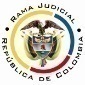 RAMA JUDICIAL DEL PODER PÚBLICOTRIBUNAL SUPERIOR DEL DISTRITO JUDICIALSALA DE DECISIÓN CIVIL –FAMILIA – DISTRITO DE PEREIRADEPARTAMENTO DE RISARALDA		Asunto			: Sentencia de tutela en primera instanciaAccionante		: Javier Elías Arias IdárragaAccionado (s)		: Juzgado Tercero Civil del Circuito de Pereira y otraVinculado (s)		: Defensoría del Pueblo Regional Risaralda y otrosRadicación		: 2016-00999-00 (Interno No.999)		Temas			: Subsidiariedad – Sin recursos – Cosa juzgada constitucional		Magistrado Ponente	: Duberney Grisales HerreraActa número		: 558 del 28-11-2016Pereira, R., veintiocho (28) de noviembre de dos mil dieciséis (2016).El asunto por decidirLa acción constitucional referenciada, adelantadas las debidas actuaciones con el trámite preferente y sumario, sin que se evidencien causales de nulidad que la invaliden.La síntesis de los supuestos fácticos relevantesIndicó el actor que presentó ante el juzgado, la acción popular radicada al No.2015-00050-00, que se profirió la sentencia de primera instancia y no se le concedió la alzada que presentó, pese a que fue enviada por correo electrónico (Folio 1, de este cuaderno). Los derechos invocadosEl accionante considera que se le vulneran los derechos fundamentales al debido proceso, igualdad y la debida administración de justicia (Folio 1, de este cuaderno).La petición de protecciónSolicitó que: (i) Se tutelen los derechos invocados; (ii) Se ordene al accionado conceder la apelación; (iii) Se ordene al Ministerio Público manifestar si es legal la alzada presentada vía correo electrónico e informar por qué no se ha pronunciado en la acción popular; (iv) Se envíe copia escaneada de esta acción a su correo electrónico y se le haga entrega de copia física; y, (v) Se determine si la Defensoría del Pueblo de Caldas incumple su deber al negarse a impetrar acciones de tutela a su favor (Folio 1, de este cuaderno).La síntesis de la crónica procesalPor reparto ordinario se asignó el conocimiento a este Despacho el día 28-10-2016, con providencia del día hábil siguiente, se admitió, se vinculó a quienes se estimó conveniente y, se dispuso notificar a la partes, entre otros ordenamientos (Folios 5 y 6, ibídem). Fueron debidamente notificados los extremos de la acción (Folios 7 y 8, ibídem). Contestaron la Personería de Pereira (Folios 9 a 11, ib.); la Procuraduría General de la Nación, Regional Risaralda (Folio 13, ib.); y la Alcaldía de Pereira (Folios 24 y 25, ib.). El Juzgado accionado arrimó los documentos requeridos (Folios 16 a 22, ib.).La sinopsis de las respuestasLa Personería Municipal de PereiraAnotó que es el aparato judicial el competente para tramitar las acciones populares, y por tanto, no se le puede imputar responsabilidad alguna en la vulneración de los derechos invocados (Folios 9 a 11, ib.).La Procuraduría General de la Nación, Regional RisaraldaRefirió su papel en las acciones populares; adujo que la situación alegada, es ajena a su función, por lo que solicitó su desvinculación (Folio 13, ib.). La Alcaldía de PereiraConsideró que no está legitimada en el extremo pasivo de esta acción, porque la presunta vulneración le es solo atribuible al accionado, por lo que solicitó ser desvinculada (Folios 24 y 25, ib.).La fundamentación jurídica para decidirLa competenciaEste Tribunal es competente para conocer la acción en razón a que es el superior jerárquico del accionado, el Juzgado Tercero Civil del Circuito de Pereira (Artículos 86 de la CP y 37 del Decreto 2591 de 1991).El problema jurídico a resolver¿El Juzgado Tercero Civil del Circuito de Pereira ha vulnerado o amenazado los derechos fundamentales del accionante con ocasión de no conceder la alzada contra la sentencia dictada en la acción popular, pese a que fue presentada por correo electrónico, según lo expuesto en el escrito de tutela? La resolución del problema jurídicoLa legitimación en la causaSe cumple la legitimación por activa dado que el actor, es el accionante dentro del proceso judicial en el que se reprocha la falta al debido proceso. Y por pasiva, lo es el Juzgado Tercero Civil del Circuito de Pereira, por ser la autoridad judicial que conoce del juicio.Como los vinculados no participaron en las acciones populares dentro de las cuales se alega la vulneración al debido proceso, carecen de legitimación, se declarará improcedente el amparo en su contra.Diferente es respecto del Banco BBVA, que sí es parte en aquel trámite, pero, como no incurrió en violación o amenaza alguna, se tendrá que negar la tutela.Las sub-reglas de análisis en la procedibilidad frente a decisiones judicialesA partir de la sentencia C-543 de 1992, mediante la cual se examinaron en sede de constitucionalidad, los artículos 11, 12 y 40 del Decreto 2591 de 1991, que se declararon ajustados a la Carta Política, se inicia la línea jurisprudencial en torno a la tutela contra providencias judiciales, que ha evolucionado hasta una re-definición dogmática entre 2003 y 2005, que consistió básicamente en sustituir la expresión “vías de hecho” a la de “causales genéricas de procedibilidad” y ensanchar las causales, pasando de cuatro (4) a ocho (8), es decir, las “causales especiales”, que deben reunirse para adentrarse en el estudio concreto del caso.Ahora, en frente del examen que se reclama en sede constitucional, resulta de mayúscula trascendencia, precisar que se trata de un juicio de validez y no de corrección, lo que evidencia que son dos planos de estudio diversos, entonces, mal puede mutarse en constitucional lo que compete al ámbito legal, ello se traduce en evitar el riesgo de convertirse en una instancia más, que iría en desmedro de la naturaleza excepcional del instrumento protector.  Así lo explicó  constitucional.Los requisitos generales de procedibilidad, explicados en amplitud en la sentencia C-590 de 2005 y reiterados en la consolidada línea jurisprudencial de la Corte Constitucional (2016) son: (i) Que el asunto sea de relevancia constitucional; (ii) Que se hayan agotado los medios ordinarios y extraordinarios de defensa judicial al alcance del afectado; (iii) Que se cumpla con el requisito de inmediatez; (iv) Que la irregularidad procesal tenga un efecto directo y determinante sobre la decisión atacada; (v) Que el actor identifique los hechos generadores de la vulneración y que; (vi) De ser posible, los hubiere alegado en el proceso judicial en las oportunidades debidas; (vii) Que no se trate de tutela contra tutela.De otra parte, como requisitos o causales especiales de procedibilidad, se han definido los siguientes: (i) Defecto orgánico, (ii) Defecto procedimental absoluto, (iii) Defecto fáctico, (iv) Error inducido, (v) Decisión sin motivación, (vi) Defecto material o sustantivo; (vii) Desconocimiento del precedente; y, por último, (viii) violación directa de la Carta.  Un sistemático recuento puede leerse en la obra de los doctores Catalina Botero Marino y Quinche Ramírez.El carácter subsidiario de la acción de tutela	La acción de tutela, se halla prescrita en el artículo 86 de la Constitución Nacional, definiendo la regla general sobre la procedencia de la acción, al consagrar en el inciso 3° que  “Esta acción solo procederá cuando el afectado no disponga de otro medio de defensa judicial, salvo que aquella se utilice como mecanismo transitorio para evitar un perjuicio irremediable”. Es por ello que la acción de tutela es subsidiaria, en razón a que su procedencia está sometida al agotamiento de los medios ordinarios y extraordinarios de defensa por el accionante o a la demostración de su inexistencia; al respecto la Corte ha señalado: “Es, en efecto, un mecanismo judicial de origen constitucional de evidente carácter residual que está previsto para asegurar la tutela efectiva y sustancia de los derechos constitucionales fundamentales, pues solo procederá cuando el afectado no disponga de otro medio de defensa judicial (…). Se establece así un sistema complementario de garantía de aquellos derechos constitucionales fundamentales (…)”.La Corte Constitucional en su jurisprudencia ha destacado la importancia de preservar el principio de subsidiariedad en el amparo constitucional:En efecto, el carácter subsidiario de la acción de tutela impone al interesado la obligación de desplegar todo su actuar dirigido a poner en marcha los medios ordinarios de defensa ofrecidos dentro del ordenamiento jurídico para la protección de sus derechos fundamentales. Tal imperativo constitucional pone de relieve que para acudir a la acción de tutela el peticionario debe haber actuado con diligencia en los procesos y procedimientos ordinarios, pero también que la falta injustificada de agotamiento de los recursos legales deviene en la improcedencia del mecanismo de amparo establecido en el artículo 86 Superior.Conforme a lo sostenido por la Corte, deben agotarse los recursos ordinarios de defensa, toda vez que la tutela no fue creada ni destinada a suplir los procedimientos ordinarios ni para enmendar los errores o descuidos de las partes en el proceso; dentro del mismo ámbito la doctrina constitucional enseña: “(…) la Corte ha sostenido, de manera reiterada, que la acción de tutela es improcedente cuando con ella se pretenden sustituir mecanismos ordinarios de defensa que, por negligencia, descuido o incuria de quien solicita el amparo constitucional, no fueron utilizados a su debido tiempo”. Además, la Corte ha sido reiterativa en su criterio(2016).También la Corte Suprema de Justicia se ha referido al tema- (2016), prohija la improcedencia de la tutela por aplicación del principio de subsidiariedad.Los supuestos de la acción de tutela temeraria y la cosa juzgada constitucionalConforme el artículo 38 del Decreto 2591 de 1991 la actuación es temeraria cuando “sin motivo expresamente justificado, la misma acción de tutela sea presentada por la misma persona o su representante ante varios jueces o tribunales”, y su comprobación da lugar al rechazo y a la decisión desfavorable de todas las solicitudes. Asimismo, el profesional del derecho que así proceda será sancionado. Para efectos de determinar si se ha configurado la temeridad en la presentación de una acción de tutela, habrán de confrontarse por el fallador, que concurran los siguientes presupuestos: (i) Identidad de partes, (ii) Identidad de causa para pedir, (iii) Identidad en la petición y en los derechos invocados, y “(iv) que la presentación de la nueva acción de tutela carezca de justificación válida y suficiente para su interposición, es decir, que no se pueda verificar la existencia de un argumento jurídicamente relevante que permita convalidar la duplicidad en el ejercicio del derecho de acción.”, así ha doctrinado la CC.Pese a lo anterior, también ha dicho la jurisprudencia constitucional que no siempre ante una duplicidad de acciones se presenta la temeridad en el ejercicio de la tutela, criterio reiterado- en reciente pronunciamiento (2016), pues sostiene:… es importante señalar que no se configura la temeridad a pesar de existir identidad de las partes, identidad de pretensiones e identidad de objeto, si la actuación se funda “1) en las condiciones del actor que lo coloca en estado de ignorancia o de especial vulnerabilidad o indefensión en que actúa por miedo insuperable o la necesidad extrema de defender sus derechos, 2) en el asesoramiento equivocado de los profesionales del derecho, 3) en nuevos eventos que aparecen con posterioridad a la acción o que se omitieron en el trámite de la misma u otra situación que no se hubiere tomado como fundamento para decidir la tutela anterior que involucre la necesidad de protección de los derechos, y 4) en la presentación de una nueva acción ante la existencia de una sentencia de unificación de la Corte Constitucional.”Asimismo, es  preciso  señalar  conforme  al  criterio  de  la  doctora  Catalina Botero Marino que “(…) es fundamental tener en cuenta que la actuación temeraria, para serlo requiere de la mala fe del actor”, de manera que, por virtud de la presunción de buena fe que le cobija; “(…) la conducta temeraria, es un hecho que debe ser probado y no presumido por el funcionario judicial”. Criterio expuesto en decisiones de esta Sala de la Corporación.Por ello y conforme la doctrina constitucional, en presencia de varias acciones de tutela sucesivas debe inicialmente estudiarse la cosa juzgada constitucional antes que la temeridad. Y en ese sentido se advirtió: “(…) cuando la decisión de un juez constitucional llega a instancia de la Corte, ésta se convierte en definitiva. En caso de ser seleccionada para su revisión, se produce la cosa juzgada constitucional con la ejecutoria del fallo de la corporación, de lo contrario, la misma opera a partir de la ejecutoria del auto que decide la no selección. De esta manera, si se produce un nuevo pronunciamiento acerca del tema, este atentaría contra la seguridad jurídica, haciendo que cualquier demanda al respecto deba declararse improcedente. (…)” Subrayas de la Sala.Así entonces existe la posibilidad de que se presenten las siguientes situaciones: (i) Cosa juzgada y temeridad, cuando se presenta una tutela sobre un asunto ya decidido pero sin justificación para su presentación; (ii) Cosa juzgada sin temeridad, cuando se interpone el amparo con expresa manifestación de que se hace por segunda vez y con la convicción de que no ha operado el fenómeno de la cosa juzgada; y, (iii) Temeridad sin cosa juzgada, cuando se presenta simultaneidad entre dos o más solicitudes de amparo que presentan la triple identidad (Objeto, causa y partes), sin que ninguna haya hecho tránsito a cosa juzgada. En síntesis, la concurrencia de la triple identidad es insuficiente para concluir que se trata de una actuación amañada o contraria al principio constitucional de buena fe, pero sí está afectada de improcedencia por el fenómeno de la cosa juzgada constitucional.El caso concreto materia de análisisLa procedibilidad frente a decisiones judiciales (Subsidiariedad)Dado que los requisitos generales de procedibilidad son concurrentes, esto es, incumplido uno, se torna inane el examen de los demás, menos podrían revisarse los supuestos especiales, el análisis que sigue se concentrará en la subsidiariedad, porque es el elemento que se echa de menos y resulta suficiente para el fracaso del amparo.La parte accionante se duele porque el juzgado se negó a conceder la alzada contra la sentencia dictada en la acción popular, pese a que fue presentada por correo electrónico.Conforme al acervo probatorio la a quo el día 05-09-2016 dictó sentencia en la acción popular No.2015-00050-00, mediante la cual denegó las pretensiones del actor (Folios 16 vto. a 19 vto., ib.), notificada por estado del día 06-09-2016 y quedó debidamente ejecutoriada el 09-09-2016 (Folio 19vto., ib.); seguidamente con proveído del día 13-09-2016 dispuso el archivo de las diligencias (Folio 20 vto., ib.); luego con auto del día 21-09-2016 negó por extemporánea la apelación presentada por el accionante el día 13-09-2016 (Folio 22, ib.), notificado por el estado del día 22-09-2016 (Folio 22, ib.) y quedó ejecutoriado el día 27-09-2016 (Folio 22 vto., ib.). En ese orden de ideas, se tiene que el accionante pretermitió agotar el recurso de reposición (Artículo 36, Ley 472), frente al proveído que negó la alzada, cuando ese era el mecanismo ordinario y expedito que tenía para procurar que el estrado judicial accionado reconsiderara aquella determinación. Tampoco puso en conocimiento del juzgado la remisión que por correo electrónico hizo de la apelación. Evidente, entonces, es la falta de agotamiento del supuesto de subsidiariedad, como ha explicado la Corte Constitucional, que reiteradamente ha referido que la acción de tutela mal puede implementarse como medio para sustituir los mecanismos ordinarios de defensa, cuando por negligencia, descuido o incuria no fueron utilizados.Cabe acotar que nada se arguyó y menos acreditó por parte del accionante, de forma que pudiera estimarse que es una persona que requiere de protección reforzada o que estaba en una situación de imposibilidad para recurrir el mencionado auto, de tal modo que amerite un análisis flexible del requisito de procedibilidad echado de menos, por ende solo a la parte le es imputable tal descuido.En ese contexto, la presente acción de tutela es improcedente toda vez que se incumple con uno de los siete (7) requisitos generales de procedibilidad, como lo es el de la subsidiariedad, pues no se formuló el recurso ordinario.La temeridad y la cosa juzgada constitucionalDe  otro  lado,  se  duele  el  actor de la renuencia de la Defensoría del Pueblo, Regional de Caldas en la formulación a su nombre de acciones de tutela destinadas a proteger los derechos fundamentales que considera afectados en las acciones populares por él interpuestas. Necesario es advertir que no es del caso estudiar de fondo el asunto puesto que previamente y en varias acciones de tutela, esta Corporación se ha pronunciado respecto de idénticas causas, pretensiones, derechos y partes, formuladas por el accionante. Entre ellas las radicadas 2016-00526-00, 2016-00554-00 y 2016-00750-00 con sentencias de primera instancia de los días 11-05-2016, 30-06-2016 y 11-08-2016, confirmadas por la CSJ con las decisiones STC7545-2016, STC10685-2016 y STC12859-2016, respectivamente. Confrontados el escrito petitorio (Folio 1, ib.) y las referidas providencias, mediante las cuales se negó el amparo porque “(…) se carece de prueba sobre la renuencia para formular acciones de tutela a favor del actor (…)”, se advierte que ya había procurado la declaratoria de la vulneración de sus derechos fundamentales con base en que la Defensoría accionada se negó a formular demandas constitucionales, situación que no ha variado pues, tal cual se advirtió en aquellas providencias, en el presente caso se desconoce si hizo alguna petición, lo que modificaría las causas de la tutela. Pero el análisis para declarar la existencia de la temeridad, impone que se verifique la ausencia de las siguientes situaciones, ya previstas por la CC reiterada recientemente (2016), así:6. Ahora bien, la jurisprudencia constitucional ha considerado que la actuación temeraria prevista en el artículo 38 del Decreto 2591 de 1991, además de otorgarle al juez de instancia la facultad de rechazar o decidir desfavorablemente “todas las solicitudes”, le habilita -en armonía con lo previsto en los artículos 72 y 73 del Código de Procedimiento Civil-,  para sancionar pecuniariamente a los responsables, siempre que la presentación de más de una acción de amparo constitucional entre las mismas partes, por los mismos hechos y con el mismo objeto (i) envuelva una actuación amañada, reservando para cada acción aquellos argumentos o pruebas que convaliden sus pretensiones; (ii) denote el propósito desleal de “obtener la satisfacción del interés individual a toda costa, jugando con la eventualidad de una interpretación judicial que, entre varias, pudiera resultar favorable”; (iii) deje al descubierto el "abuso del derecho porque deliberadamente y sin tener razón, de mala fe se instaura la acción”; o finalmente (iv) se pretenda a través de personas inescrupulosas asaltar la “buena fe de los administradores de justicia”.  El resaltado es propio de esta Colegiatura.En el caso que se ventila, no se aprecia la concurrencia de alguna de las circunstancias transcritas, y más bien se nota una falta de conocimiento, por ende, habrá de declararse la improcedencia de la acción, pero sin la imposición de las sanciones dinerarias referidas por el artículo 38 del Decreto 2591 de 1991.  Sobre el punto tiene dicho el máximo órgano de cierre en asuntos constitucionales: “(…) En estos casos, si bien lo procedente es la declaratoria de “improcedencia” de las acciones de tutela indebidamente interpuestas, la actuación no se considera “temeraria” y, por los mismo, no conduce a la imposición de sanción alguna en contra del tutelante (…)”. Criterio que la CSJ comparte en su jurisprudencia. También precedente horizontal de esta Corporación-. Inexistencia de vulneración o amenazaTambién refiere el accionante en el petitorio que se ordene al Ministerio Público conceptuar sobre la legalidad de la presentación de escritos de apelación vía correo electrónico y manifestar la razón por la cual no se ha pronunciado en la acción popular. A este respecto advierte esta Sala inexistente la vulneración o amenaza de los derechos fundamentales invocados frente a la Procuraduría General de la Nación, Regional Risaralda, puesto que el accionante no acreditó que hubiese presentado derecho de petición alguno tendiente a que se respondieran sus inquietudes o por lo menos la manifestación que así lo hizo, de tal suerte que se negará el amparo en su contra.Finalmente con relación a la entrega de copia física de toda la actuación surtida, se considera que con la orden impartida en el proveído del día 31-10-2016 (Folios 5 y 6, ib.), en el sentido de escanearlas y remitirlas a su correo electrónico, se cumplió dicho pedimento. 9.	Las conclusiones En armonía con las premisas expuestas en los acápites anteriores: (i) Se declarará improcedente la acción constitucional frente al Juzgado Tercero Civil del Circuito de Pereira con estribo en que se incumplió el presupuesto de subsidiariedad; (ii) Respecto de la Defensoría del Pueblo, Regional Caldas por haberse verificado la duplicidad de la acciones de tutela, sin que haya lugar a imponer multa, según se anotó; y, (iii) Contra la Defensoría del Pueblo, Regional de Risaralda, y, la Alcaldía y Personería de Pereira, por carecer de legitimación; y, (iv) Se negará respecto del banco de BBVA, conforme lo dicho en el acápite de legitimación; y, (vi) Frente a la Procuraduría General de la Nación, Regional Risaralda por inexistencia de vulneración o amenaza de los derechos fundamentales invocados.En mérito de lo expuesto, el Tribunal Superior del Distrito Judicial de Pereira, Sala de Decisión Civil -Familia, administrando Justicia, en nombre de la República y por autoridad de la Ley,F A L L A,DECLARAR improcedente la tutela propuesta por el señor Javier Elías Arias Idárraga contra el Juzgado Tercero Civil del Circuito de Pereira, la Defensoría del Pueblo, Regional Caldas, la Defensoría del Pueblo, Regional de Risaralda, y, la Alcaldía y Personería de Pereira.NEGAR el amparo constitucional frente al banco BBVA y la Procuraduría General de la Nación, Regional Risaralda.NOTIFICAR esta decisión a todas las partes, por el medio más expedito y eficaz.REMITIR este expediente, a la Corte Constitucional para su eventual revisión.ORDENAR el archivo del expediente, surtidos los trámites anteriores.Notifíquese,DUBERNEY GRISALES HERRERAM A G I S T R A D OEDDER JIMMY SÁNCHEZ C.		JAIME ALBERTO SARAZA N.	M A G I S T R A D O 				M A G I S T R A D ODGH/ODCD/2016